         Sektor oppvekst	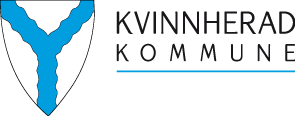 2022/4802-209.09.2022Til: Rådsorgana i kommunale barnehagar, tilsette og andre som har interesse i sakaVedlegg: Reviderte vedtekterHøyringsbrev - reviderte vedtekter for kommunale barnehagarKvinnherad kommune sender med dette framlegg til reviderte vedtekter for dei kommunale barnehagane. Dette er i tråd med fvl. § 37. Høyringsperioden er sett til seks veker frå 09.09.22.Høyringsinstansar er rådsorgana i barnehagar, tilsette og andre som har interesse i saka. Frist for å gi høyringsuttalar er sett til 21.10.22.Bakgrunn Det er heimla i barnehagelova § 8 at kommunale og private barnehagar skal ha vedtekter. Vedtektene skal seie noko om: a. eierforhold, b. formål, c. opptaktskriterier, d. antall medlem i samarbeidsutvalet, e. barnehagens opningtid.Vedtektene for Kvinnherad kommune sine barnehagar var sist endra i 2016, med ei justering i 2019. Gjeldande vedtekter frå 2016 vert føreslått endra med desse tillegga: 1. endringar etter nye paragrafar i barnehagelova 2. søskenprioritering ved å gi søsken rett til plass i same barnehage.3. gi prioritert plass for barn med minoritetsspråkleg bakgrunn.InnhaldVedtekter for kommunale barnehagar skal gi opplysningar som vedkjem føresette sitt tilhøve til barnehagen. Revisjon av vedtektene er mellom anna gjort med bakgrunn i endringar i barnehagelova. I tillegg er det er ei trong for tilpassing av vedtektene etter utvikling og behov i samfunnet. Søskenprioritering: Rett til søskenprioritering vil gjera kvardagen lettare for føresette og barn. Det gir innsparing av tid for føresette og tryggleik for borna. Prioritert plass til minoritetsspråklege barn: Prioritert plass til minoritetsspråklege barn vil sikra eit inkluderande oppvekstmiljø, gje tilgang til eit rikt språkmiljø, gje tilgang til vener, vera ein del av eit inkluderande barnehagemiljø og utjamne skilnadar. Tilvenning: Dette er eit nytt punkt i vedtektene. Det har ikkje vore uttrykt i vedtekter før at det er ei klar forventning om at ein av dei føresette skal vera med under tilvenninga. At dette står i vedtektene, kan sikra barnet og føresette ein god overgang og kjennskap til barnehagen.HøyringaHøyringa skal gi moglegheit for foreldre, føresette og tilsette og andre til å seie si meining.Alle kan sende inn høyringsuttale. Ei uttale kan vere privat, eller ei samla uttale frå t.d. rådsorgan som FAU, elevråd eller liknande.Dersom det er ønskeleg å lese meir om bakgrunn for revideringa, kan dette vere nyttige lenkjer:Sak om endringa i Levekårsutvalet 07.09.2022, 2022/31Noverande vedtekter for barnehagar her Høyringsbrevet vert sendt til leiinga ved alle barnehagar og hovudtillitsvalteVi ber om at barnehageleiinga og tillitsvalt formidlar høyringsbrevet vidare til rådsorgan (FAU, SU) og plasstillitsvalt og tilsette i eiga eining.Innsending av høyringssvarHøyringsuttalar skal sendast til post@kvinnherad.kommune.Merk: Vedtekter barnehage - høyringFrist for innsending: 21.10.22Høyringsuttalane er offentlege etter offentleglova, og vil bli publisert på Kvinnherad kommune si postliste.Oppfølging av høyringaForslag til vedtekter for barnehagar vert gitt til Levekårsutvalet 16.11.22. Etter vedtak i Kvinnherad kommunestyret 24.11.22 vil nye vedtekter vere gjeldande frå 01.01.2023.Sektor oppvekst09.09.22